产品特性：此天线设计为圆极化近场天线；是各类RFID打印机内置UHF读写器理想天线选择；产品参数：UHF超高频近场打印机天线VA-1301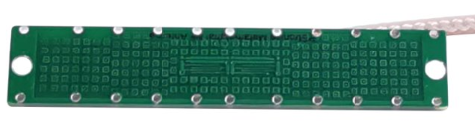 产品型号VA-1301性  能  指  标性  能  指  标频率范围902-928MHZ（随国家或地区不同可以调整）输入阻抗50欧天线接口SMA天线接口或用户定制增益<-35db驻波比≤1.5, typical value极化方式Circular垂直面波瓣宽度-°N/A水平面波瓣宽度-°N/A轴比3尺寸长度58mm*12mm*4mm重量10G